Персональные данныеВ 21 веке покупка товаров, заказ услуг через информационную сеть Интернет достигла невероятных масштабов. 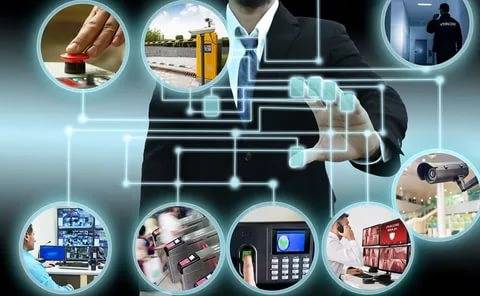 При оформлении заказа в Интернет-магазине покупатель заполняет форму, которая может содержать определенную информацию о заказчике – персональные данные.Что такое персональные данные?Персональные данные - это фамилия, имя, отчество, дата и место рождения, адрес, семейное положение, паспортные данные, профессия, место работы, доходы и другая информация, с помощью которой может быть определена личность пользователя, то есть это может быть любая информация, относящаяся прямо или косвенно к определенному физическому лицу (потребителю). Сбор, передача, использование, хранение, уничтожение персональных данных регулируется Федеральным законом от 27.07.2006 N 152-ФЗ "О персональных данных" (далее – 152-ФЗ).Целью 152-ФЗ является обеспечение защиты прав и свобод человека и гражданина при обработке его персональных данных, в том числе защиты прав на неприкосновенность частной жизни, личную и семейную тайну.В  случае приобретения товаров через всемирную сеть владелец интернет-магазина признается оператором по обработке персональных данных и обязан соблюдать требования вышеуказанного закона. Какая конкретно информация о покупателе необходима при заказе товара, определяет непосредственно сам интернет-магазин.Предложения интернет-магазина о продаже товара в отдельных случаях может рассматриваться как публичная оферта – предложение приобрести товар или заказать определенные услуги. Следовательно, гражданин, соглашаясь на  указанную оферту, осуществляет конклюдентные действия, выражающие его волю и согласие на обработку его персональных данных, предоставленных при заполнении заявки на покупку товаров. Конклюдентные действия в данном случае это согласие с условиями обслуживания в интернет-магазине (путём проставления «галочки» в соответствующем поле интернет-страницы), а также оплата услуг без подписания соответствующего акта оказанных услуг (акта выполненных работ). Соответственно, отдельного согласия на обработку персональных данных в таком случае не требуется. Хочется обратить внимание, что получение согласия на обработку персональных по телефону или посредством СМС-сообщений действующим законодательством РФ не установлено.  Сообщая свои персональные данные мы рискуем тем,  что они могут быть распространены в СМИ или сети Интернет без нашего согласия и быть использованы недобросовестными лицами для совершения мошеннических действий.Что нужно делать, чтобы избежать этого?-обеспечить ограничение доступа к персональным данным третьих лиц;-соблюдать правила конфиденциальности доступа к персональным данным;-при своевременном обнаружение утечки персональных данных обращаться в надзорные органы (Роскомнадзор).Если во время использования персональных данных выявятся нарушения использования, обработки, передачи их, то субъект персональных данных вправе потребовать от оператора возмещения морального вреда, причиненного вследствие нарушения его прав, нарушения правил обработки персональных данных, а также требований к защите персональных данных.При совершении покупок через Интернет не стоит пренебрегать и дополнительными способами защиты такими, как:-использование надежных паролей;-использование антивируса;-скачивайте программы только с официальных сайтов;-если вы пользуютесь доступом в сеть интернет с устройств общего пользования, то не сохраняйте на них Ваши пароли;-не открывайте письма от неизвестных Вам отправителей и тем более не сообщайте им свои персональные данные и пароли; -периодически меняйте Ваши пароли.Информация подготовлена юрисконсультом филиала ФБУЗ «Центр гигиены и эпидемиологии в Иркутской области» в Тайшетском и Чунском районах Кадыровой О.А.Тел.: 8(39563) 5-21-56Электронный адрес: zpp-taishet@mail.ru